みやざき国際ストリート音楽祭2020(改め)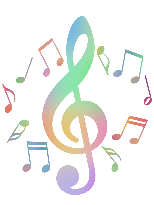 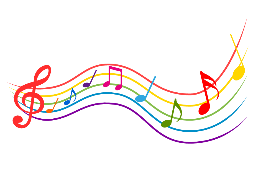 JAPAN LIVE YELL project（申請中） みやざきミュージックフェスティバル2020当日ボランティアスタッフ募集コロナ禍で4月29日開催予定だったみやざき国際ストリート音楽祭を10月25日に開催することが決まりました。諸々を考慮し今年は、会場を縮小して行うことになりました。そこで宮崎市中心地で開催される「みやざき国際ストリート音楽祭2020(改め)JAPAN LIVE YELL project（申請中） みやざきミュージックフェスティバル2020」にボランティアスタッフとしてお手伝いしていただける方を募集しております。ご参加いただいた方には、スタッフTシャツをプレゼント！（但し、終日ご参加いただいた方が優先となります）期日：令和2年１０月25日（日曜日）　開催時間13：00～18：00（予定）内容：10：00～　受付開始（みやざきアートセンター　1階広場）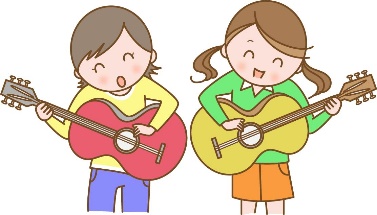 　　　　10：30～　集合・説明　　　12：00～　設営　　　　13：00～　イベント開始　　　　18：00～　撤去・清掃作業場所：MRTmicc,、アートセンタービル1階太陽の広場、四季ふれあいモール、　　　一番街、オルブライトホール、SRボックス※なるべく終日参加してい頂きますと幸いです。（高校生は、学校規則にのっとって参加願います。）【事前説明会について】ボランティアスタッフの方を対象にした事前説明会を10月10日（土）13：00～14：00　みやざきNPO・協働支援センター（KITENビル３F：宮崎市錦町１－１０）で実施予定です。変更がある場合には、ホームページやFacebook等でご案内いたします。下記の事項をご記入の上、9月30日（水）までに、FAX、申し込みフォーム、電話、郵送のいずれかでお申し込みください。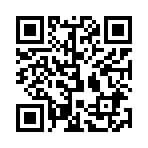 参加時間は可能であれば12時からの設営、18時からの撤収作業にご協力をお願いします！高校生は、学校規則にのっとって参加願います。）応募用フォーム：https://ws.formzu.net/fgen/S27587581/【お問合せ・応募先】〒880－0014宮崎市鶴島2丁目9-6　みやざきNPOハウス101※宮崎文化本舗内みやざき国際ストリート音楽祭実行委員会事務局（ボランティア申込み受付）Tel  0985-60-3911　 Fax  0985-89-4979　氏名ふりがな電話番号生年月日　（西暦）　　　　　　　年　　　　　月　　　　日（保険で使用）　（西暦）　　　　　　　年　　　　　月　　　　日（保険で使用）　（西暦）　　　　　　　年　　　　　月　　　　日（保険で使用）住所メールアドレスTｼｬﾂｻｲｽﾞS・M・L・LL※数に限りがありますので、ご希望のサイズをお渡しできない場合があります。S・M・L・LL※数に限りがありますので、ご希望のサイズをお渡しできない場合があります。S・M・L・LL※数に限りがありますので、ご希望のサイズをお渡しできない場合があります。参加可能時間10:00～20:00の様に記入所属（高校生は学校名）10月10日説明会出席・欠席